Художественно- эстетическое развитие  аппликация « В Космос»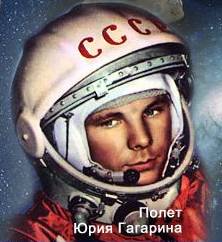 «12 апреля 1961 года Ю.А.Гагарин на космическом корабле «Восток», созданном в опытно-конструкторском бюро С.П.Королева, стартовал с космодрома Байконур и совершил первый космический полет, облетев земной шар за 108 минут и благополучно вернувшись на Землю.»                         
«Юрий Гагарин» 
В космической ракете
С названием «Восток»
Он первым на планете
Подняться к звёздам смог.
Поёт об этом песни
Весенняя капель:
Навеки будут вместе
Гагарин и апрель.В.СтепановЦель: передавать в аппликации панораму звёздного неба.Напоминаем технику  безопасности работы с ножницами:Ножницы — острый инструмент.Не держи ножницы концами вверх.Не оставляй ножницы в открытом виде.Передавай ножницы в закрытом виде кольцами в сторону товарища.При работе следите за пальцами левой руки.Без разрешения взрослого не бери инструменты( ножницы).Материалы, которые вам понадобятся:набор цветной бумаги и цветного картона;клей (лучше клей ПВА, он со временем не коробит бумагу);простой карандаш;ножницы. 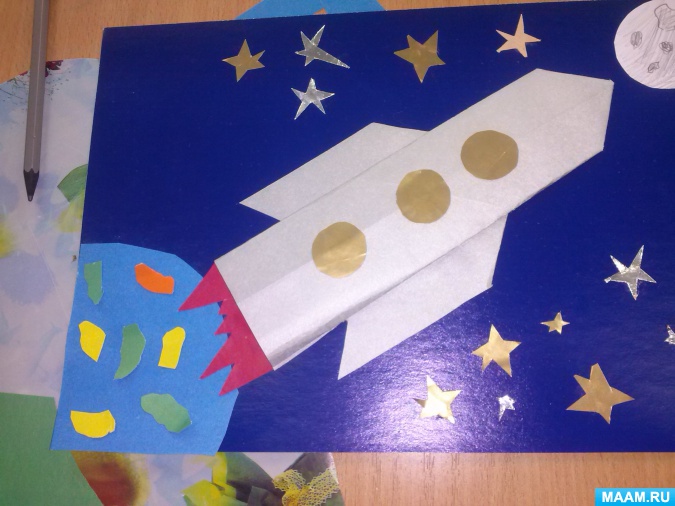 Вы можете использовать несколько способов моделирования  « ракеты»:1 способ: оригами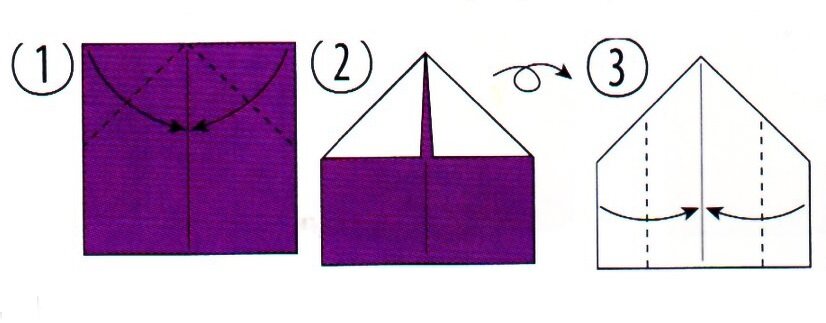 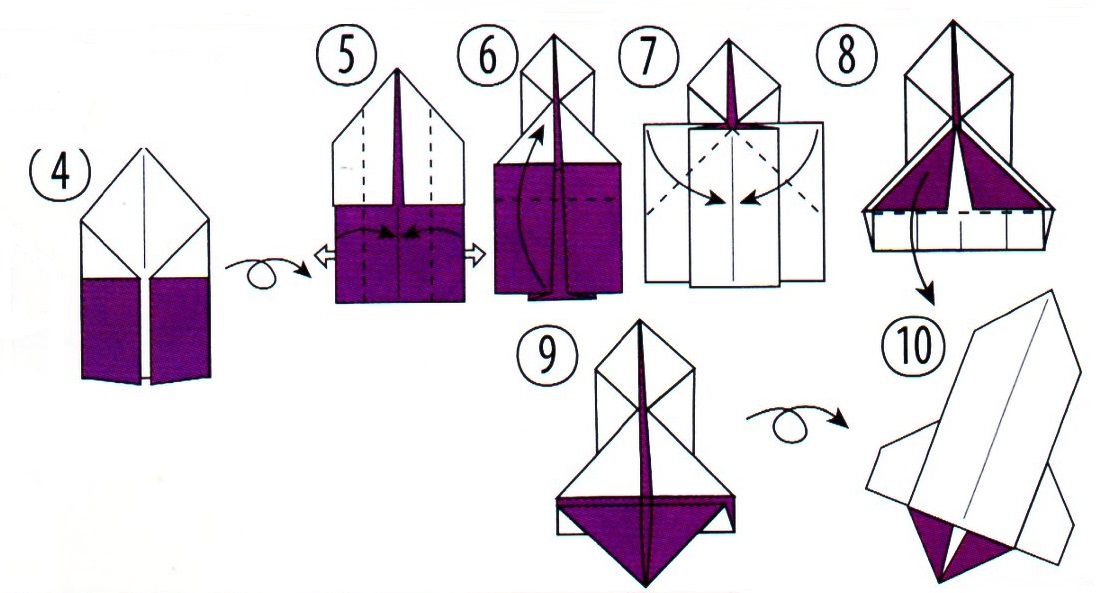 Дополнить ракету  иллюминаторами ( 3 шт) и наклеить на картон ( синего цвета). Нарисовать и вырезать  звёзды.Вырезать 2 круга: 1 круг – планета « Земля», 2 круг поменьше – спутник « Луна». Смотрим пример.2 способ: обвести по точкам и вырезать детали ( шаблон). Наложить вырезанные детали на цветную бумагу соответствующего цвета. Обвести и вырезать. Разместить элементы по всей поверхности картона ( синего цвета)  и наклеить. 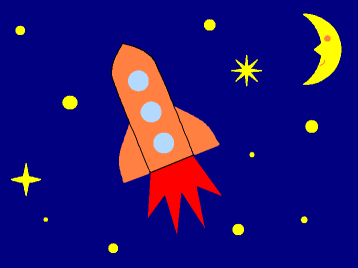 Шаблон: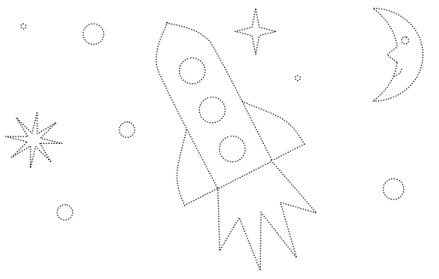 Дополнительный 3 способ: сделать объёмную  «Ракету» с помощью оригами. Видео: Объемная оригами ракета из бумаги своими руками yandex.ru/efir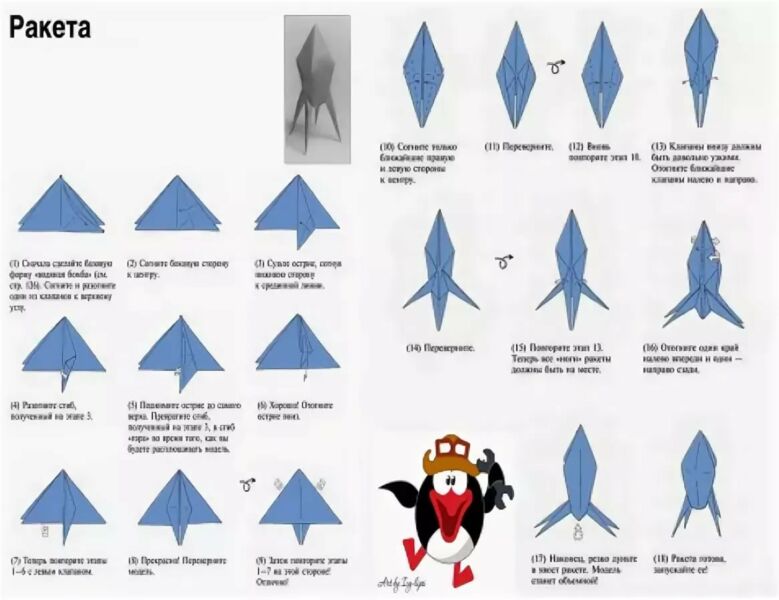 